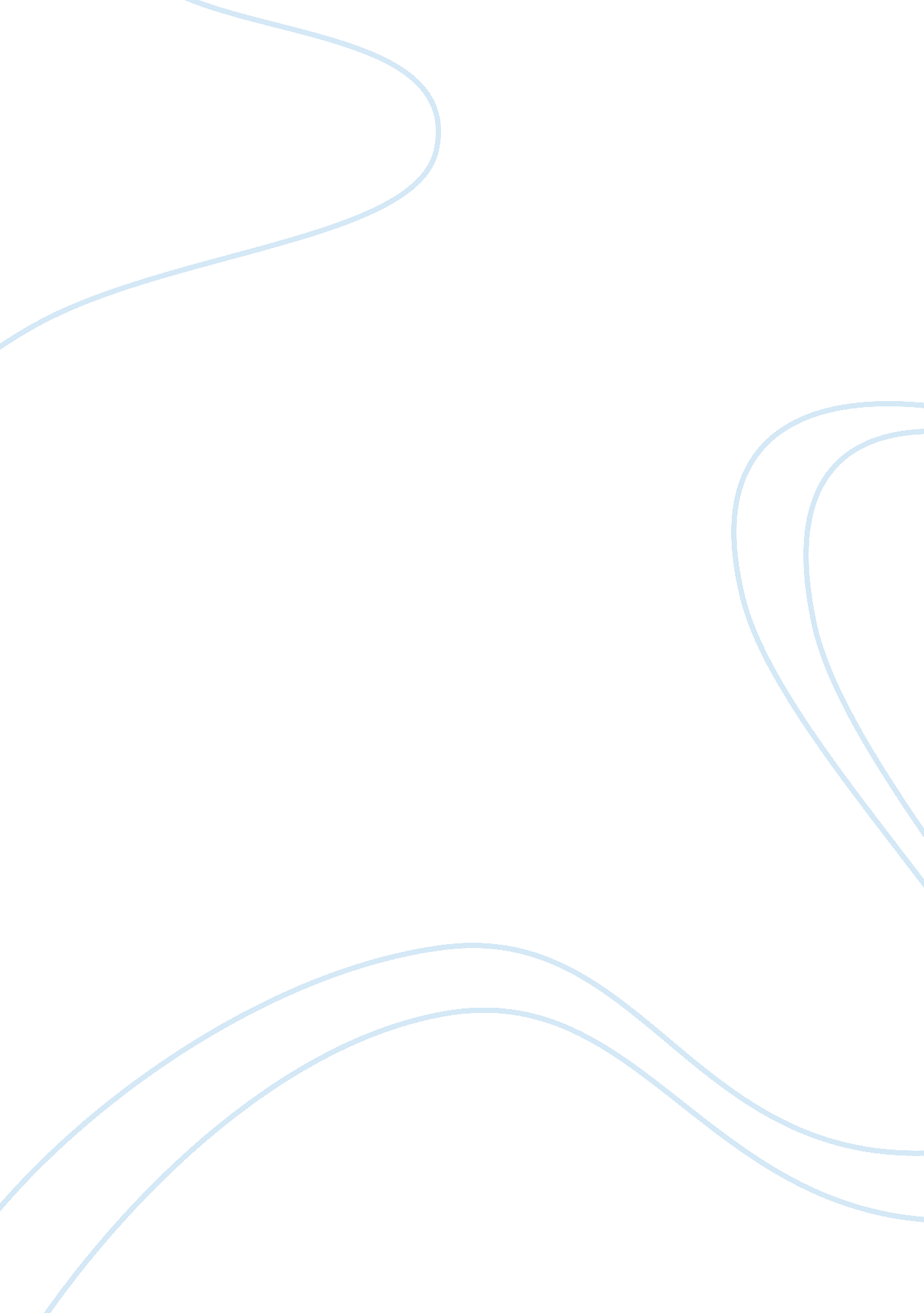 Free research paper on research questionsLaw, Death Penalty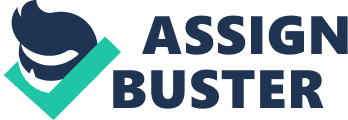 This research deals with the topic on the “ Effectiveness of the Death Penalty.” This research topic has numerous research questions asked about it, but in this paper, there are two research questions that are asked. The initial research question is, “ does the death penalty discourage any crime from happening?” The second research question is, “ which crimes are mostly given the death penalties?” These two research questions are meant at looking at the effects death penalties has on the rate of crime in the United States of America. For instance, in those states where the death penalties are low, murder is low. However, in those states where death penalties are high, death murder rates are also high. On the other hand, in those crimes that involve murder, the penalties given are death penalties. 
This paper’s hypothesis is an already tested hypothesis. This hypothesis states that, most of the globe’s top ranked criminologists do not consider that the bereavement sentence is a restriction to crime. This hypothesis statement states that the death penalty has a significant impact on the number of homicides. The effect of the death penalty on crime is higher and stronger than the effects of long term imprisonment. 
This research paper uses two basic ways of collecting data, which include the, use of questionnaires and interviews. These two methods are the most appropriate since they assist in gathering at least ninety nine percent of all the information that is required. They are able to answer the question of what information is required in order to answer the research questions. Then, through the use of these two methods it is possible to identify who, when, where, and how this information is got. The information that should be got for this research is the effect that the death penalty has the rate of crime. Some of the people that could be interviewed in order to get this information are the prison warders. There is also a few of the criminals who have been given death penalties as their punishment. The most convenient place to conduct these interviews as well as distribute the questionnaires is in the prisons since there almost all the information given is accurate. 
Alternatively, the most suitable time to conduct these interviews is a few days after the sentencing has been done. This way, the warders will have had adequate time observing the convict and even after the since they observe the conduct of other people and whether the rate of crime has gone up or deteriorated. The most appropriate way to get this information is by first and foremost letting the warders know of your intentions. This way they will be set for any questions, and they will also prepare for the interview, as well as how they would fill in the questionnaires. 
A survey is the most appropriate word that fits this research topic. This is because the research topic aims at finding out what effects death penalties have on the rate of crime. Interviews must be conducted together with issuing of some questionnaires in order, to investigate the research questions. Conversely, the sample population comprises of about twelve prison warders, at least three relatives and friends to the victims and one prisoner whose been given a death penalty as his sentence. This happens with the hope that the research is allowed interviewing the prisoner; therefore, this makes a population sample of about sixteen people. These are the most appropriate persons to interview since they have a firsthand interaction with the law breakers or those who are given these sentences. Through their interactions, they are able to know their opinion and at the same time monitor whether the rate of crime within that period of execution has gone down. This sample population will be unbiased in the information they will provide for research, and they will also provide validity to this research. 
The time allocated for each interview is about twenty minutes. This way, the time expected to conduct the survey will be minimized. However, not all the selected people will be interviewed since if this was the case; a lot of time would be consumed. Therefore, only seven people out of the sixteen sample size will be interviewed. This is the prisoner, a family member, and five prison warders. The rest will be given questionnaires so as to minimize the time taken during the collection of data. Interview questions What is your name and age? 
Which state do you live? 
Do you recognize someone who has been given death penalties for a crime he committed? 
If yes, how are you associated with this individual? 
Are you in favor of a death penalty for an individual convicted of murder? 
Do you believe that the death penalties are morally wrong or morally accepted in the society? How is it morally wrong or morally accepted? Please offer a short clarification in your personal terms? According to your opinion, do you think that the death penalty is imposed? Do you think that the death penalty is fairly, or unfairly applied in your state today? 
Do you feel that the death penalty acts as a disincentive to the commitment of execution? 
Which among life imprisonment and the death penalty do you think is the most appropriate penalty for murder? 
Survey questions 
What is your surname? 
What is your age? 
Are you a resident of this state? YES, NO: 
What do you know about the effectiveness of death penalties? 
Why are you interested in this interview? 
Where do you think people commit this crime most in this continent? 
Do you believe in justice especially where murder crimes are involved? YES, NO? 
If NO, why do you believe there is no justice for murder crimes? 
If YES, why do you believe there is justice for murder crimes? 
Where are most people convicted with death penalties taken? 
Do people convicted with death penalties executed or they are jailed in complete isolation from other people? 